Cerisier japonais
Encre de Chine et gouache rose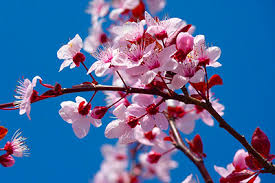 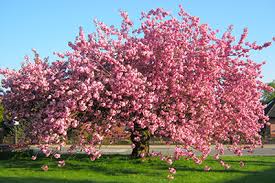 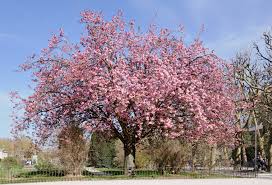 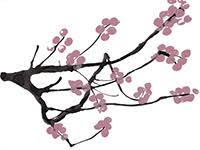 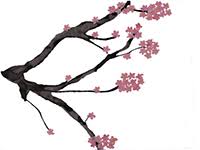 Paysage japonais
Encre de Chine (ou gouache) noire et rouge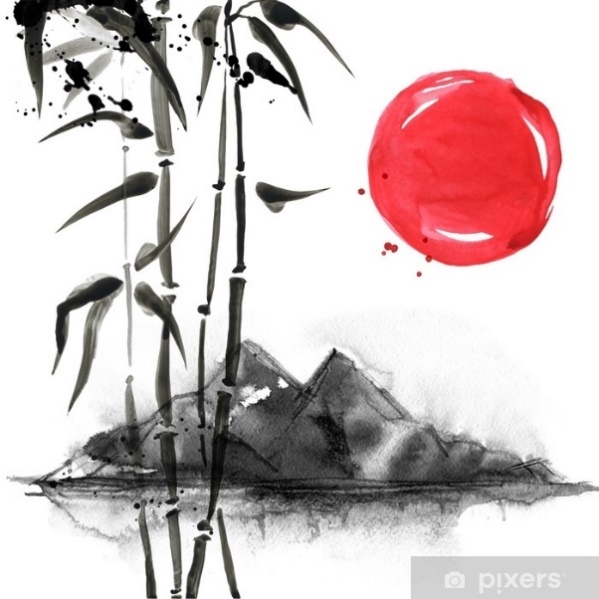 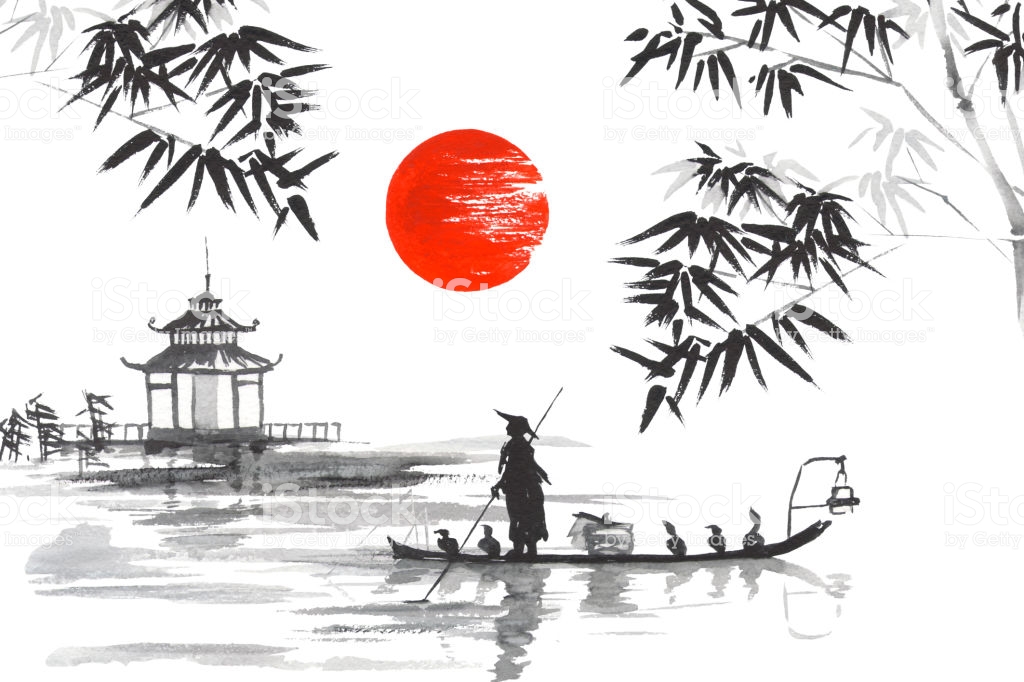 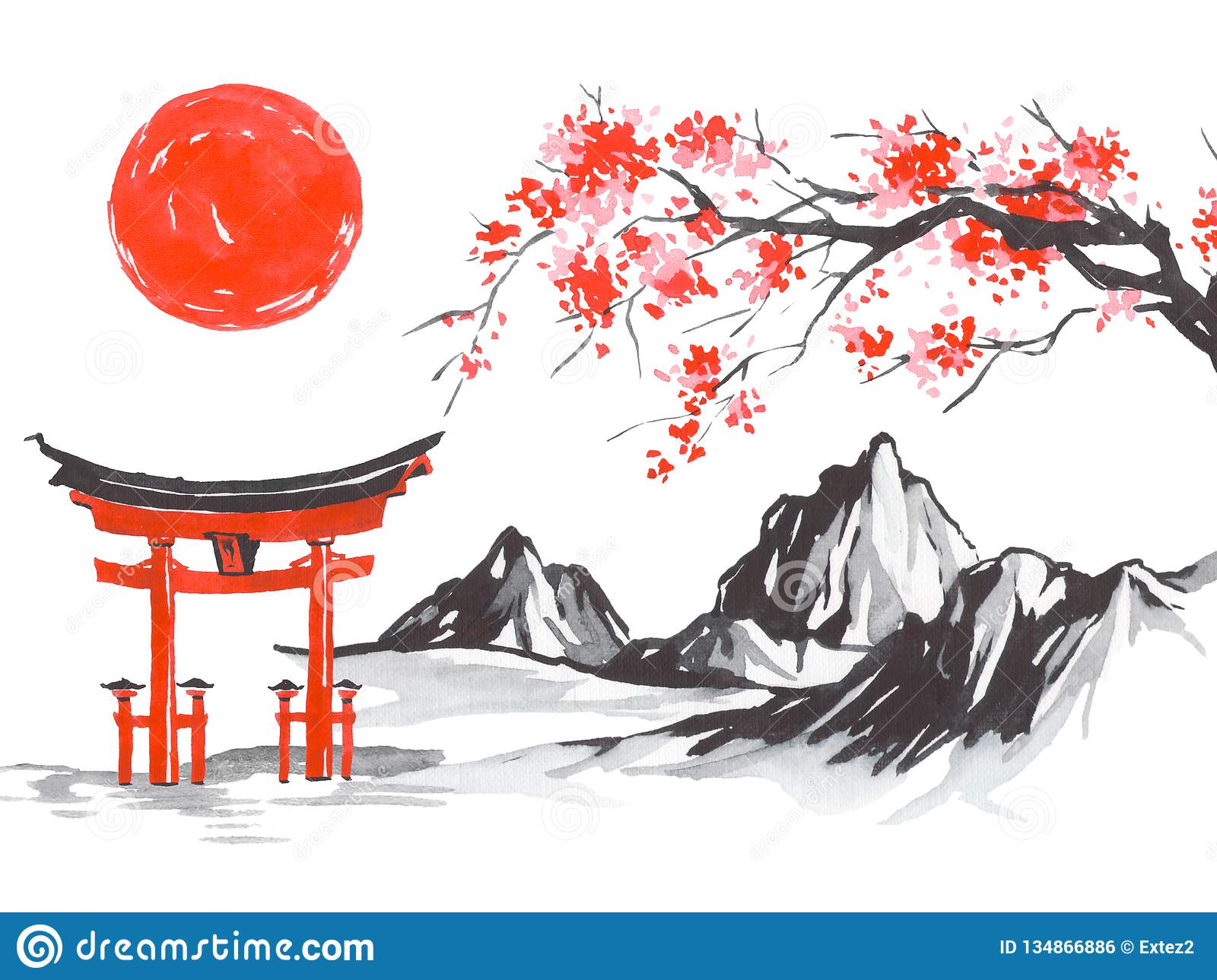 1000 grues, symbole de paix
origami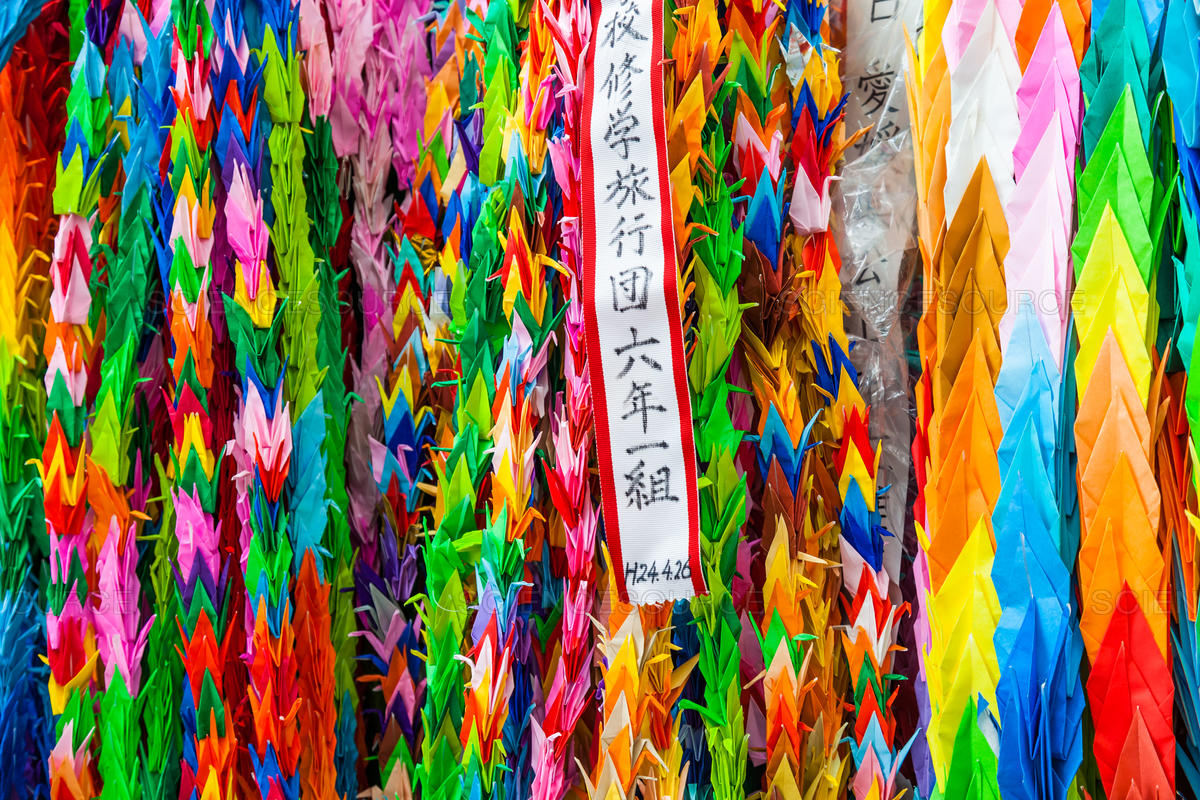 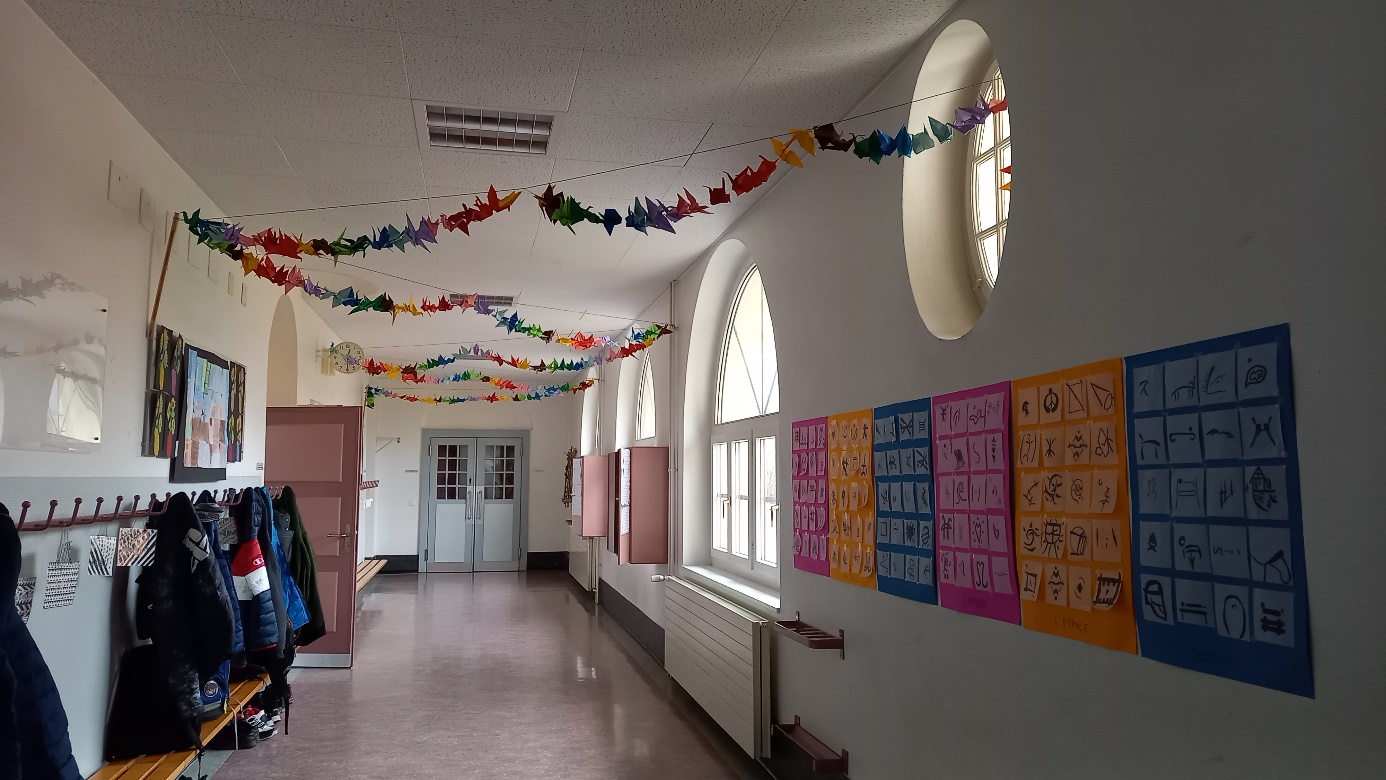 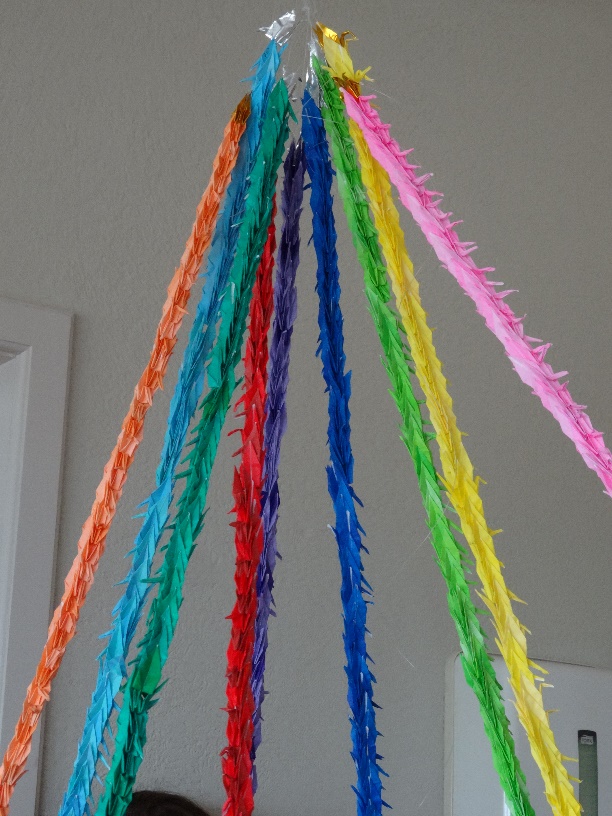 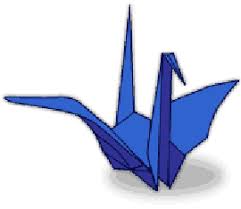 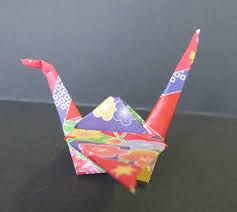 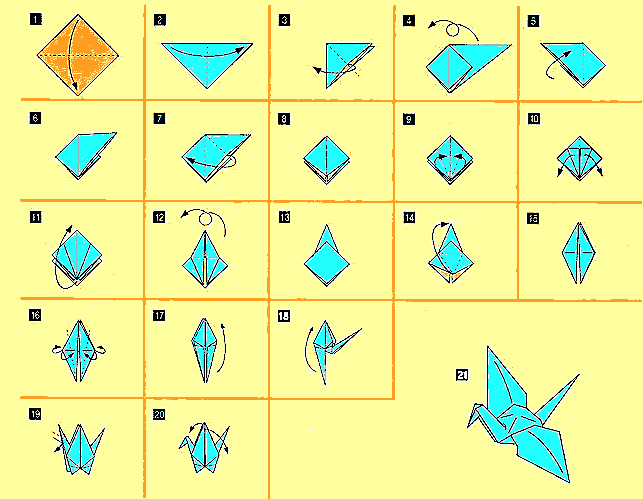 https://www.youtube.com/watch?v=DBaU4R8Stdk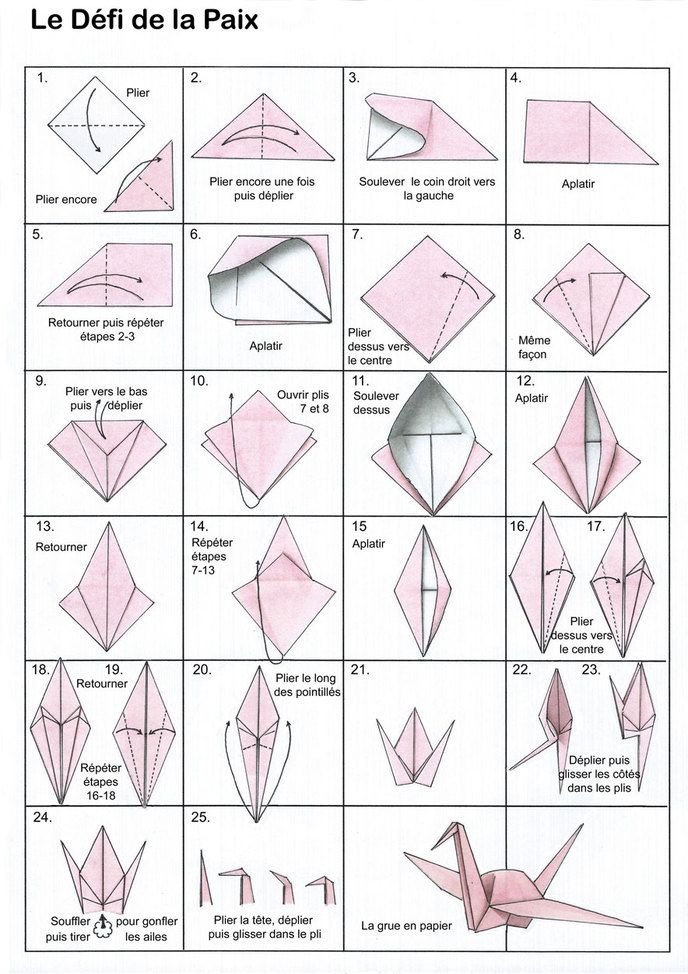 https://www.youtube.com/watch?v=DBaU4R8Stdk